Hoja nº 1Tema 1Números/ Conjuntos / OperacionesProblema 1  Sean A = {0, 2, 4, 6, 8}   B= {0, 1, 2, 3, 4} y C= {0, 3, 6, 9} siendo  U = {na) Calcular AUBUC y su complementariob) Calcular  y su complementarioc) Comprobar las leyes de De Morgand) Representar mediante tiras de bits AUB, A, , A  Problema 2  Sean A, B y C conjuntos. Demuestra quea) b) Comprobar las leyes de De MorganProblema 3  Determinar el número de elementos que no pertenecen a ninguno de los conjuntos A,B y C sabiendo que hay N elementos en total de los cuales la tercera parte pertenecen a A, la tercera parte a B y la tercera parte a C; la quinta parte de los elementos pertenecen a cada uno de los pares de conjuntos y la décima parte del total de los elementos pertenecen a los tres conjuntos a la vez.Calcular también el número de elementos que hay en el conjunto A que no pertenecen a B ni a CProblema 4¿Cuántos números naturales del 1 al 1000 no son divisibles ni por 3 ni por 7 ni por  11?Problema5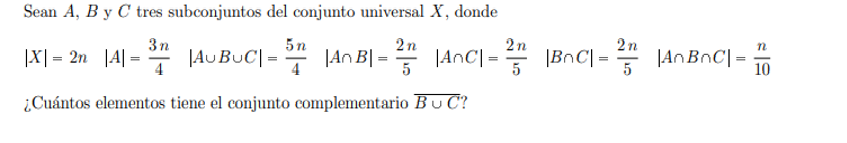 Problema 6  De un grupo de 100 estudiantes matriculados en los últimos cursos de ingeniería que realizan trabajos en ninguna una o varias de las empresas siguientes, tenemos los siguientes datos: 50 trabajan en ITM, 40 en Telecónica, 45 en Unión Penosa20 trabajan en ITM y Telecónica, 20 en ITM y Unión Penosa, 15 lo hacen en Telecónica y Unión Penosa y 5 trabajan en las tres empresas.¿Cuántos estudiantes no trabajan en ninguna de las 3 empresas citadas?¿Cuántos trabajan sólo en ITM?¿Cuántos estudiantes trabajan solamente en Unión Penosa?¿cuántos no trabajan ni en ITM ni en Unión Penosa?De los estudiantes que trabajan en ITM o en Telecónica, ¿cuántos no trabajan en Unión Penosa?Problema 7         En una encuesta realizada a 150 personas sobre sus preferencias de tres productos A, B y C se obtuvieron los siguientes resultados: 82 personas consumen el producto A54 personas consumen el producto B50 personas consumen sólo el producto A y 30 personas consumen sólo el producto BEl número de personas que consumen sólo B y C es la mitad del número de personas que consumen sólo A y C.El número de personas que consumen sólo A y B es el triple del número de los que consumen los tres productosHay tantas personas que no consumen los productos mencionados como los que consumen sólo C.Calcular: Número de personas que consumen sólo dos de los productosNúmero de personas que no consumen ninguno de los tres productosNúmero de personas que consumen al menos uno de los tres productos.Principio de Inducción1.- Demostrar que 2.- Demostrar que , +=-13.- Demostrar que   +4.-Demostrar que 5.-Demostrar que 6.-Demostrar que 7.-Demostrar que 8.- Para cada n, sean  es primo, y ; ¿es  verdadero para cada n?para cada n?